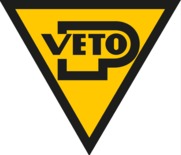 PaVe- BingoKerää ruudukko täyteen kesäkuun 5. Päivään mennessä suorittamalla ruudukon tehtäviä. Osaan tehtävistä tulee toukokuun aikana lisäohjeistusta. Palauta täytetty ruudukko nimenhuutoon tai kuvana Hannalle 050-5834818.Nimi: ________________________________________________________________________________________Ryhmä:______________________________________________________________Ruudukon palauttaneiden kesken arvomme pieniä palkintoja. Bingon voi saada täyttämällä koko ruudukon tai useamman suoran pystyyn, vaakaan tai kulmasta kulmaan.Osallistuminensarjamaastoihin(nimenhuudossa)Oma valintaTee taukojumppa15minHarjoitteleuusi taito(voi olla myös osa haastetta)SuunnistusEsim.Paloheinän lastenrastit(ohje nimenhuudossa)Rakenna omaKuntoilurata/ kiertoharjoitteluja tee 5 kierrostaHarjoitteleNorsuseisonta/käsilläseisonta(tuetusti tai ilman tukea)Viikon aikana3.päivänä:3 x 20 kyykkyä, 10 punnerrusta ja 20 vatsarutistustaHyppynarullahyppiminen15minPitkä lenkkiKävely/juoksuPyörälenkki30-60 min3-5x lankku20- sekuntia/ pitoOma valintaKuntopiiriEsim. metsäjumppaViikon aikana50 jännehyppyä/ päiväSauvakävely30-45minHarjoittelejuoksu-tekniikkaa(seuraa nimenhuuto)Venyttele 15min telkkaria katsoessaTee oma ykkösellä sisään- videoPyörälenkki60minTee vessapaperi-haasteKävelylenkki30 minOsallistuPaven virtuaali-treeniin(seuraa nimenhuuto)Tee liikkuvuus-harjoitus15-20 minKehonhuolto20 min